 OBEC ZÁVOD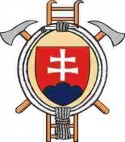 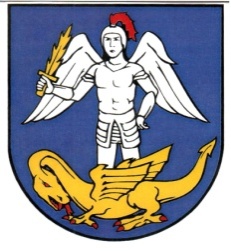      Obecný úrad, Sokolská 243, 908 72 ZávodVyhlásenie dobrovoľnej hasičskej zbierkyObec Závod podľa § 9 ods. 1 zákona č. 63/1973 Zb. o verejných zbierkach a lotériach a iných podobných hrách v znení neskorších predpisov, podľa §9 ods. 2 zákona č. 369/1990 Zb. o obecnom zriadení v znení neskorších predpisov a na základe uznesenia č. 58/2012 Obecného zastupiteľstva konaného v Závode dňa 10. 10. 2012v y h l a s u j edobrovoľnú verejnú zbierkuna financovanie prístavby budovy hasičskej zbrojniceUsporiadateľ zbierky: Obec Závod, Sokolská 243, 908 72 Závod,  IČO: 00310158Účel zbierky: Prístavba budovy hasičskej zbrojnice na vytvorenie adekvátnych hygienických podmienok na zabezpečovanie rôznych kultúrnych podujatí konajúcich sa v obci a pre členov dobrovoľného obecného hasičského zboru.Miesto konania zbierky: Obecný úrad v Závode, Sokolská 243, 908 72 ZávodČas konania zbierky: od 1.11.2012 do 31.5.2013Spôsob konania zbierky: na novozriadený účet č. 3203259016/5600 v Prima banka Slovensko, a.s., alebo vkladom v hotovosti do pokladne Obecného úradu – zbieracou listinou v počte 10 ks overenou obcou Moravský Sv. Ján.Osoby zodpovedné za konanie zbierky: Ing. Peter Vrablec, starosta obceVyúčtovanie zbierky: O výsledkoch zbierky a použití zbierkou získaných finančných prostriedkov bude informovať občanov starosta obce a Obecné zastupiteľstvo. Vyhlásenie dobrovoľnej hasičskej zbierky bolo schválené uznesením Obecného zastupiteľstva Obce Závod č. 58/2012 zo dňa 10. 10. 1012.                    V Závode, dňa 10. 10. 2012                                                                                                                                                                                ...................................................                                                                                                                                                                                   Ing. Peter Vrablec                                                                                                                                                                                       starosta obceTel.: 034/7799 254, 034/7799 312                           email: sekretariat@obeczavod.sk                            www.obeczavod.sk